Publicado en CDMX el 09/09/2019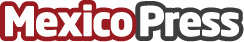 Red Lobster Guadalajara celebra en grande su 5to. aniversarioRed Lobster Guadalajara celebra su 5to. aniversario en compañía de un selecto grupo de socialités y ejecutivos de la marca. Red Lobster es un restaurante casual dining que se especializa en comida del mar, con una variedad única de platillos elaborados con langosta de Maine, snow crab y un menú variado de camarón y pescadoDatos de contacto:Alejandra Armenta Becerril5575765180Nota de prensa publicada en: https://www.mexicopress.com.mx/red-lobster-guadalajara-celebra-en-grande-su Categorías: Gastronomía Viaje Sociedad Entretenimiento Recursos humanos Jalisco Ciudad de México http://www.mexicopress.com.mx